9. RAZVOJ USTAVNOSTI IN PARLAMENTARIZMANavodila za reševanje delovnega lista:prebere nalogo na delovnem listu, odgovori na zastavljena vprašanja in odgovore odda v eListovnik; sodeluje z argumenti v forumu spletne učilnice; v eListovnik odda poročilo o življenju in delu dveh svetovno znanih umetnikov.Delovni listKaj je konstitucija in kakšno vlogo ji pripisuješ pri  delitvi oblasti  v državi? V pomoč pri odgovoru sta spodnji sliki.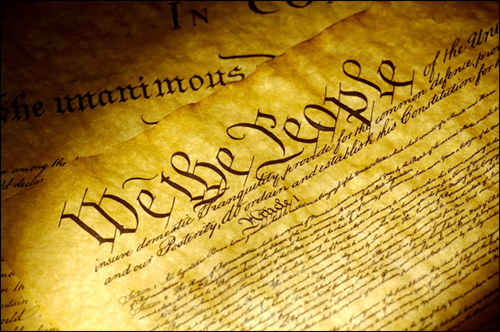 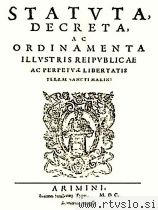 Zapiši slabosti  in pomanjkljivosti ustav v Franciji po letu 1789. Leta 1814 je sledila restavracija Burbonov. Oglej si sliki in odgovori na vprašanja.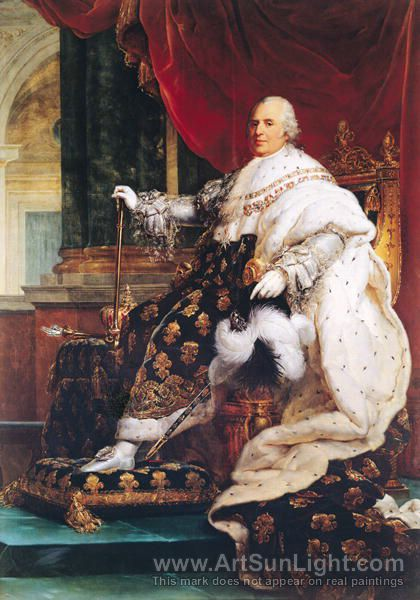 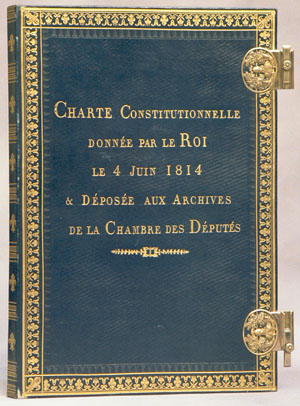      a) Kaj  pomeni restavracija in kdo postane vladar Francije po letu 1814? Pojasni vsebino ukrepov tega vladarja za utrditev oblasti.Nekateri od teh ukrepov so ponovno vzpostavili razlike med prebivalci Francije.V čem se kaže bistvena neenakost med ljudmi glede na te ukrepe?Zakaj predstavlja julijska revolucija 1830 v Franciji  dokončno prelomnico v razumevanju  vloge vladarja?Zgodnji parlamentarizem se je v prvi polovici 19. stoletja utrjeval tudi v Nemčiji.Zapiši glavno značilnost ustav nemških dežel do leta 1830.Kaj pomeni dvodomnost predstavniških teles?Kdo je imel volilno pravico?Na sliki je Göttingenskih sedem. 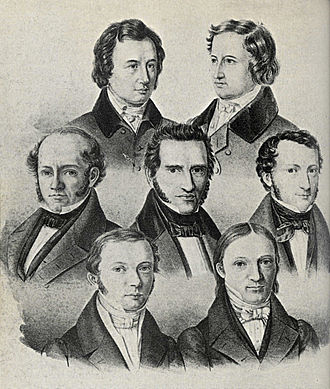 Pojasni, zakaj so morali po letu 1837 zapustiti Hannover.Kateremu sloju prebivalstva so pripadali?Za kaj so se zavzemali?Göttingenskim  sedem sta pripadala  tudi dva svetovno znana umetnika.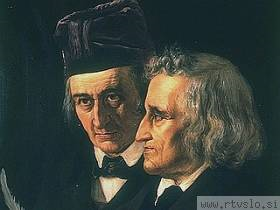 Kdo sta bila? Pri odgovoru si pomagaj z zgornjo sliko.S pomočjo spletnega iskalnika Google zberi podatke o teh dveh osebnostih, predstavi njuno življenje, področje  ustvarjanja in najbolj znana dela. Poročilo oddaj v eListovnik.	